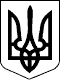 У К Р А Ї Н АСАМГОРОДОЦЬКА СІЛЬСЬКА РАДАВІННИЦЬКОЇ ОБЛАСТІ___ сесія 8 скликання___________  2021 року                                                             село СамгородокР І Ш Е Н Н Я №  ____/__-8Про затвердження  проекту землеустрою щодо відведення  земельної ділянки у власність для ведення особистого селянського господарства із земелькомунальної власності гр. Кочубейник А.Ю  Розглянувши проект землеустрою щодо відведення земельної ділянки у власність для ведення особистого селянського господарства із земель комунальної власності сільськогосподарського призначення гр. Кочубейник Антоніни Юріївни, що проживає в селі Вівсяники , вул. Центральна, буд. 49,  Вінницької області. Враховуючи відсутність порушення меж земельної ділянки та претензій до них з боку суміжних власників земельних ділянок і землекористувачів, керуючись ст. ст. 12, 79-1, 107, 118, 121, 125, 126 Земельного кодексу України, ст. 26 Закону України «Про місцеве самоврядування в Україні»,  ст. 25 Закону України  «Про землеустрій», ст.21 Закону України «Про державний земельний кадастр», Законом України «Про державну реєстрацію речових прав на нерухоме майно та їх обтяжень», сесія Самгородоцької сільської ради                                                    В И Р І Ш И Л А :Затвердити проект землеустрою щодо відведення земельної ділянки  із земель комунальної власності сільськогосподарського призначення на території Миколаївського старостинського округу гр. Кочубейник Антоніні Юріївні та передати у приватну власність земельну ділянку.Передати гр. Алєксєєнко Наталії Ігорівні у власність 2,0000 га земель, в тому числі: 2,0000 га для ведення особистого селянського господарства, кадастровий номер 0521485600:03:003:0343.Зобов’язати гр. Кочубейник Антоніну Юріївну здійснити державну реєстрацію права приватної власності на земельну ділянку у встановленому законодавством порядку, суворо дотримуватись  встановлених  законом  правил  землеволодіння  та   попередити про  необхідність  використання  переданої  у власність земельної ділянки за цільовим призначенням. Контроль за  виконанням  рішення покласти на постійну комісію з питань земельних відносин, природокористування, планування території, будівництва, архітектури, охорони пам’яток, історичного середовища та  благоустрою.Сільський голова:                                  С.Я. Лановик